Διακοπή κυκλοφορίας στην οδό ΦιλίαςΗ Διεύθυνση Υποδομών και Τεχνικών Έργων (Τμήμα Οδοποιίας και Κυκλοφοριακών ρυθμίσεων) του Δήμου Λαμιέων σας ενημερώνει ότι, λόγω της προετοιμασίας και της διεξαγωγής της Εμποροπανήγυρης Λαμίας 2018, θα διακοπεί η κυκλοφορία οχημάτων στην οδό Φιλίας από αύριο Τρίτη 4 έως την Τρίτη 18 Σεπτεμβρίου 2018.Η διακοπή της κυκλοφορίας θα πραγματοποιηθεί από τη διασταύρωση της οδού Φιλίας με την οδό Αγράφων έως τη διασταύρωσή της με την οδό Ταϋγέτου, στο τμήμα που βρίσκεται παραπλεύρως της Πανελλήνιας Έκθεσης Λαμίας. Η κυκλοφορία των οχημάτων κατά τη διάρκεια της Εμποροπανήγυρης μπορεί να διεξάγεται μέσω της οδού Γιαννιτσιώτη.Εφιστούμε την προσοχή των πεζών και των οδηγών και παρακαλούμε για τη δέουσα κατανόηση και τη συνεργασία των δημοτών.Από το Γραφείο Τύπου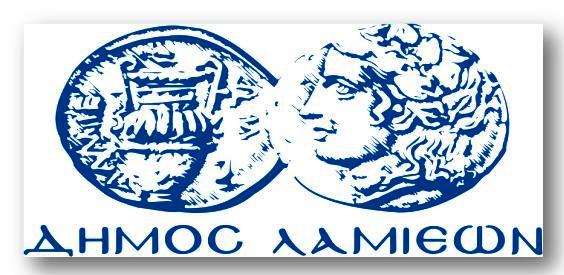 ΠΡΟΣ: ΜΜΕΔΗΜΟΣ ΛΑΜΙΕΩΝΓραφείου Τύπου& ΕπικοινωνίαςΛαμία, 3/9/2018